Te Awamutu College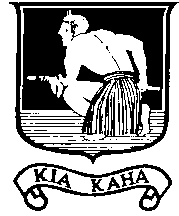 Hard Materials Technology & Graphics DepartmentCourse OutlineCourse:  L1 Electronics	Code:  1ELEThis course is eligible for EndorsementThis course is eligible for EndorsementThis course is eligible for EndorsementThis course is eligible for EndorsementThis course is eligible for EndorsementThis course is eligible for EndorsementThis course is eligible for EndorsementThis course is eligible for EndorsementTopicTimingStandardVersionCreditsLit/NumFAO*  XAssessment DatesGreenhouse Controller(Basic concepts)Line Following Robot (Basic interfacing)Line Following Robot(Construct an electronic system)Line Following Robot(Subsystems)Line Following Robot(Modelling)8 wks7 wks8 wks6 wks5 wksAS 91077AS 91078AS 91079AS 91050AS 910482222233344LitXXLitLitXXXXXWk 8, T1Wk 5, T2Wk 3, T3Wk 9, T3Wk 3, T4Dates for Assessment:The dates above are an indication only.  Assessment can only take place when students are ready for assessment. FAO – Further Assessment Opportunity.Dates for Assessment:The dates above are an indication only.  Assessment can only take place when students are ready for assessment. FAO – Further Assessment Opportunity.Dates for Assessment:The dates above are an indication only.  Assessment can only take place when students are ready for assessment. FAO – Further Assessment Opportunity.Dates for Assessment:The dates above are an indication only.  Assessment can only take place when students are ready for assessment. FAO – Further Assessment Opportunity.Dates for Assessment:The dates above are an indication only.  Assessment can only take place when students are ready for assessment. FAO – Further Assessment Opportunity.Dates for Assessment:The dates above are an indication only.  Assessment can only take place when students are ready for assessment. FAO – Further Assessment Opportunity.Dates for Assessment:The dates above are an indication only.  Assessment can only take place when students are ready for assessment. FAO – Further Assessment Opportunity.Dates for Assessment:The dates above are an indication only.  Assessment can only take place when students are ready for assessment. FAO – Further Assessment Opportunity.Internal Moderation Procedures:Each standard is marked by your teacher and then moderated by another teacher.  Once marks have been agreed on, then they will be entered on to KAMAR.Internal Moderation Procedures:Each standard is marked by your teacher and then moderated by another teacher.  Once marks have been agreed on, then they will be entered on to KAMAR.Internal Moderation Procedures:Each standard is marked by your teacher and then moderated by another teacher.  Once marks have been agreed on, then they will be entered on to KAMAR.Internal Moderation Procedures:Each standard is marked by your teacher and then moderated by another teacher.  Once marks have been agreed on, then they will be entered on to KAMAR.Internal Moderation Procedures:Each standard is marked by your teacher and then moderated by another teacher.  Once marks have been agreed on, then they will be entered on to KAMAR.Internal Moderation Procedures:Each standard is marked by your teacher and then moderated by another teacher.  Once marks have been agreed on, then they will be entered on to KAMAR.Internal Moderation Procedures:Each standard is marked by your teacher and then moderated by another teacher.  Once marks have been agreed on, then they will be entered on to KAMAR.Internal Moderation Procedures:Each standard is marked by your teacher and then moderated by another teacher.  Once marks have been agreed on, then they will be entered on to KAMAR.School Policy:All assessments in this course and in this Department follow the school policies as outlined in the NQF Staff and Student Handbooks.  Students should be aware of these policies.School Policy:All assessments in this course and in this Department follow the school policies as outlined in the NQF Staff and Student Handbooks.  Students should be aware of these policies.School Policy:All assessments in this course and in this Department follow the school policies as outlined in the NQF Staff and Student Handbooks.  Students should be aware of these policies.School Policy:All assessments in this course and in this Department follow the school policies as outlined in the NQF Staff and Student Handbooks.  Students should be aware of these policies.School Policy:All assessments in this course and in this Department follow the school policies as outlined in the NQF Staff and Student Handbooks.  Students should be aware of these policies.School Policy:All assessments in this course and in this Department follow the school policies as outlined in the NQF Staff and Student Handbooks.  Students should be aware of these policies.School Policy:All assessments in this course and in this Department follow the school policies as outlined in the NQF Staff and Student Handbooks.  Students should be aware of these policies.School Policy:All assessments in this course and in this Department follow the school policies as outlined in the NQF Staff and Student Handbooks.  Students should be aware of these policies.Authenticity:For each standard will be required you to sign-off to agree that you have only handed in your own work and/or acknowledge you have used other peoples work (see Plagiarism below).  If your work has gone home then your parents must also sign-off that your work is yours alone.  Your work will be checked periodically throughout each unit and the year.Authenticity:For each standard will be required you to sign-off to agree that you have only handed in your own work and/or acknowledge you have used other peoples work (see Plagiarism below).  If your work has gone home then your parents must also sign-off that your work is yours alone.  Your work will be checked periodically throughout each unit and the year.Authenticity:For each standard will be required you to sign-off to agree that you have only handed in your own work and/or acknowledge you have used other peoples work (see Plagiarism below).  If your work has gone home then your parents must also sign-off that your work is yours alone.  Your work will be checked periodically throughout each unit and the year.Authenticity:For each standard will be required you to sign-off to agree that you have only handed in your own work and/or acknowledge you have used other peoples work (see Plagiarism below).  If your work has gone home then your parents must also sign-off that your work is yours alone.  Your work will be checked periodically throughout each unit and the year.Authenticity:For each standard will be required you to sign-off to agree that you have only handed in your own work and/or acknowledge you have used other peoples work (see Plagiarism below).  If your work has gone home then your parents must also sign-off that your work is yours alone.  Your work will be checked periodically throughout each unit and the year.Authenticity:For each standard will be required you to sign-off to agree that you have only handed in your own work and/or acknowledge you have used other peoples work (see Plagiarism below).  If your work has gone home then your parents must also sign-off that your work is yours alone.  Your work will be checked periodically throughout each unit and the year.Authenticity:For each standard will be required you to sign-off to agree that you have only handed in your own work and/or acknowledge you have used other peoples work (see Plagiarism below).  If your work has gone home then your parents must also sign-off that your work is yours alone.  Your work will be checked periodically throughout each unit and the year.Authenticity:For each standard will be required you to sign-off to agree that you have only handed in your own work and/or acknowledge you have used other peoples work (see Plagiarism below).  If your work has gone home then your parents must also sign-off that your work is yours alone.  Your work will be checked periodically throughout each unit and the year.Plagiarism:Plagiarism is when you take credit for someone else’s ideas or use someone else’s words.  It is not enough to simply change the wording of something you have read.  You need to acknowledge the source of these ideas in a bibliography and in your writing itself.  If you copy from another source, without acknowledging it, you are cheating.Plagiarism:Plagiarism is when you take credit for someone else’s ideas or use someone else’s words.  It is not enough to simply change the wording of something you have read.  You need to acknowledge the source of these ideas in a bibliography and in your writing itself.  If you copy from another source, without acknowledging it, you are cheating.Plagiarism:Plagiarism is when you take credit for someone else’s ideas or use someone else’s words.  It is not enough to simply change the wording of something you have read.  You need to acknowledge the source of these ideas in a bibliography and in your writing itself.  If you copy from another source, without acknowledging it, you are cheating.Plagiarism:Plagiarism is when you take credit for someone else’s ideas or use someone else’s words.  It is not enough to simply change the wording of something you have read.  You need to acknowledge the source of these ideas in a bibliography and in your writing itself.  If you copy from another source, without acknowledging it, you are cheating.Plagiarism:Plagiarism is when you take credit for someone else’s ideas or use someone else’s words.  It is not enough to simply change the wording of something you have read.  You need to acknowledge the source of these ideas in a bibliography and in your writing itself.  If you copy from another source, without acknowledging it, you are cheating.Plagiarism:Plagiarism is when you take credit for someone else’s ideas or use someone else’s words.  It is not enough to simply change the wording of something you have read.  You need to acknowledge the source of these ideas in a bibliography and in your writing itself.  If you copy from another source, without acknowledging it, you are cheating.Plagiarism:Plagiarism is when you take credit for someone else’s ideas or use someone else’s words.  It is not enough to simply change the wording of something you have read.  You need to acknowledge the source of these ideas in a bibliography and in your writing itself.  If you copy from another source, without acknowledging it, you are cheating.Plagiarism:Plagiarism is when you take credit for someone else’s ideas or use someone else’s words.  It is not enough to simply change the wording of something you have read.  You need to acknowledge the source of these ideas in a bibliography and in your writing itself.  If you copy from another source, without acknowledging it, you are cheating.Fees - $60.  Payable by the end of Term One.  Thank you.Fees - $60.  Payable by the end of Term One.  Thank you.Fees - $60.  Payable by the end of Term One.  Thank you.Fees - $60.  Payable by the end of Term One.  Thank you.Fees - $60.  Payable by the end of Term One.  Thank you.Fees - $60.  Payable by the end of Term One.  Thank you.Fees - $60.  Payable by the end of Term One.  Thank you.Fees - $60.  Payable by the end of Term One.  Thank you.